9	to consider and approve the Report of the Director of the Radiocommunication Bureau, in accordance with Article 7 of the ITU Convention;9.1	on the activities of the ITU Radiocommunication Sector since WRC-19:Resolution 427 (WRC-19) – Updating provisions related to aeronautical services in the Radio RegulationsIntroductionAPT Members are of the view that any proposed changes to the Radio Regulations shall not have any negative impact on current and planned aeronautical systems or applications. APT Members propose no change to Chapters IV, V, VI and VIII of Volume I of the Radio Regulations.ProposalsNOC	ACP/62A24A5/1CHAPTER IVInterferencesNOC	ACP/62A24A5/2CHAPTER VAdministrative provisionsNOC	ACP/62A24A5/3CHAPTER VIProvisions for services and stationsNOC	ACP/62A24A5/4CHAPTER VIIIAeronautical services_______________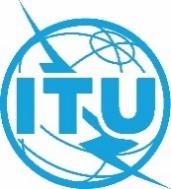 World Radiocommunication Conference (WRC-23)
Dubai, 20 November - 15 December 2023World Radiocommunication Conference (WRC-23)
Dubai, 20 November - 15 December 2023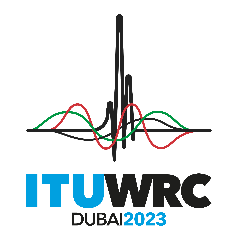 PLENARY MEETINGPLENARY MEETINGAddendum 5 to
Document 62(Add.24)-EAddendum 5 to
Document 62(Add.24)-E26 September 202326 September 2023Original: EnglishOriginal: EnglishAsia-Pacific Telecommunity Common ProposalsAsia-Pacific Telecommunity Common ProposalsAsia-Pacific Telecommunity Common ProposalsAsia-Pacific Telecommunity Common ProposalsPROPOSALS FOR THE WORK OF THE CONFERENCEPROPOSALS FOR THE WORK OF THE CONFERENCEPROPOSALS FOR THE WORK OF THE CONFERENCEPROPOSALS FOR THE WORK OF THE CONFERENCEAgenda item 9.1Agenda item 9.1Agenda item 9.1Agenda item 9.1